This form should be used to request that a child be excused from attending a 21 day rollover, where that child is remanded in custody to appear before the Supreme Court, in accordance with the Practice Note SC CR 10. A signed form must be filed through RedCrest by the child’s legal representative before a child can be excused from attending the 21 day rollover. 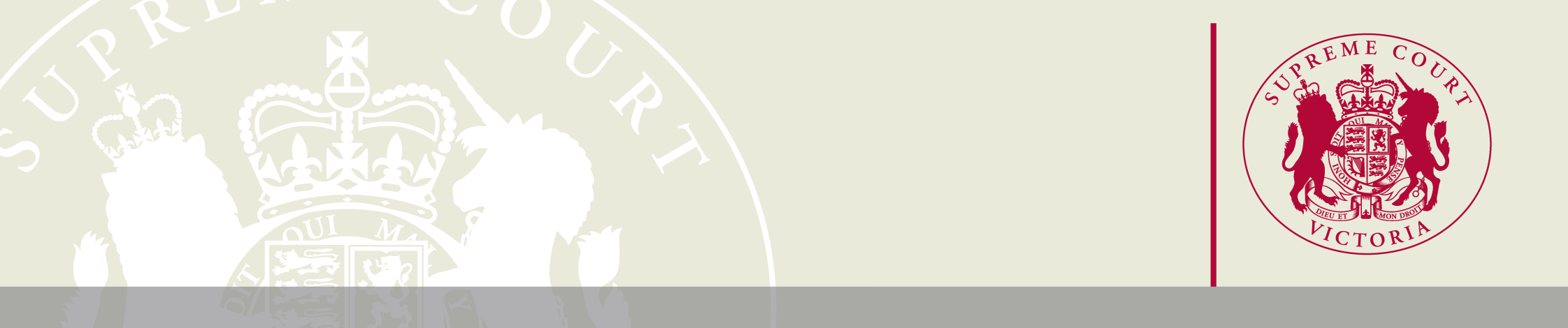 I, ________________________________________________________________(child name), understand that on _______________________________________________(date of next 21 day rollover hearing) I will be further remanded to appear at the Supreme Court of Victoria in 21 days or less. I do not wish to attend court on _____________________________________(date of next 21 day rollover hearing).I have spoken to my lawyer and understand that it is my right to attend court if I wish to do so. I also understand that I can change my mind, in which case I will tell the unit manager at the Youth Justice Centre. Case Details Case number (if known): Name of child:Child located at:Legal representative name:Waiver Signed (child):Full Name:Date:Witness signatureWitness name:Witness position: 